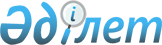 Об утверждении размера предельно допустимых розничных цен на социально значимые продовольственные товарыПостановление акимата Северо-Казахстанской области от 20 сентября 2022 года № 204. Зарегистрировано в Министерстве юстиции Республики Казахстан 26 сентября 2022 года № 29827
      В соответствии со статьей 8 Закона Республики Казахстан "О регулировании торговой деятельности", пунктом 8 Правил установления пороговых значений розничных цен на социально значимые продовольственные товары и размера предельно допустимых розничных цен на них, утвержденных приказом исполняющего обязанности Министра национальной экономики Республики Казахстан от 30 марта 2015 года № 282 "Об утверждении правил установления пороговых значений розничных цен на социально значимые продовольственные товары и размера предельно допустимых розничных цен на них" (зарегистрирован в Реестре государственной регистрации нормативных правовых актов под № 11245) акимат Северо-Казахстанской области ПОСТАНОВЛЯЕТ:
      1. Утвердить размер предельно допустимых розничных цен на социально значимые продовольственные товары сроком на девяносто календарных дней согласно приложению к настоящему постановлению с возможностью его пересмотра не ранее чем через 15 календарных дней.
      2. Коммунальному государственному учреждению "Управление предпринимательства и индустриально-инновационного развития акимата Северо-Казахстанской области" в установленном законодательством Республики Казахстан порядке обеспечить:
      1) государственную регистрацию настоящего постановления в Министерстве юстиции Республики Казахстан;
      2) размещение настоящего постановления на интернет-ресурсе акимата Северо-Казахстанской области после его официального опубликования.
      3. Контроль за исполнением настоящего постановления возложить на заместителя акима Северо-Казахстанской области по курируемым вопросам.
      4. Настоящее постановление вводится в действие со дня первого официального опубликования. Размер предельно допустимых розничных цен на социально значимые продовольственные товары
					© 2012. РГП на ПХВ «Институт законодательства и правовой информации Республики Казахстан» Министерства юстиции Республики Казахстан
				
      Аким Северо-Казахстанской области

К. Аксакалов
Приложениек постановлению акиматаСеверо-Казахстанской областиот 20 сентября 2022 года № 204
№ 
Наименование социально значимого продовольственного товара
Единица измерения
Размер предельно допустимых розничных цен 
1
Картофель 
 1 килограмм
167 тенге
2
Лук репчатый 
1 килограмм
175 тенге
3
Капуста белокочанная 
1 килограмм
131 тенге
4
Кефир 2,5% жирности в мягкой упаковке
1 литр
272 тенге